RAZUMIJEM PROČITANOMEDO SE PRERANO PROBUDIOIz brloga svog je zimusizišao stari medo.Šapama je trlj’o očii pažljivo sve razgled’o.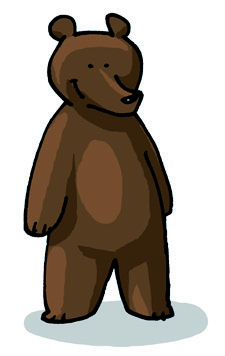 Vidje da je nebo vedro,ali šuma još ne lista.Potok ispod leda šušti,a s drveta inje blista.„Još je zima!“, rekao jei zijevnuo dvaput lijeno,pa zlovoljno gunđajućipolako u spilju krenuo.Vjeverica ga je s granegledala gdje tromo gega.Ljutit je obilaziosve oveće hrpe snijega.A kada su malo zatimzečevi što svuda trčekraj medine spilje prošli,čuli su ga kako hrče.Dobriša Cesarić1. Koji je naslov pjesme?_________________________________________________________________2. Pjesmu je napisao ________________________________________.3. U pjesmi se spominju likovi: _________________, _____________________ i _________________.4. Zaokruži točne odgovore.Medo je zimus izišao iz:dupljegnijezdabrloga.Čuo je da ispod leda šušti:potokrijekajezero.Vidio je da s drveta blista:kišasnijeginje.5. Ako je tvrdnja točna zaokruži DA. Ako je tvrdnja netočna zaokruži NE.Lisica je s grane gledala medvjeda.		DA	NEKraj medine spilje prošli su zečevi.		DA	NE8. Zečevi su čuli kako medo:hrčepjevabrunda.